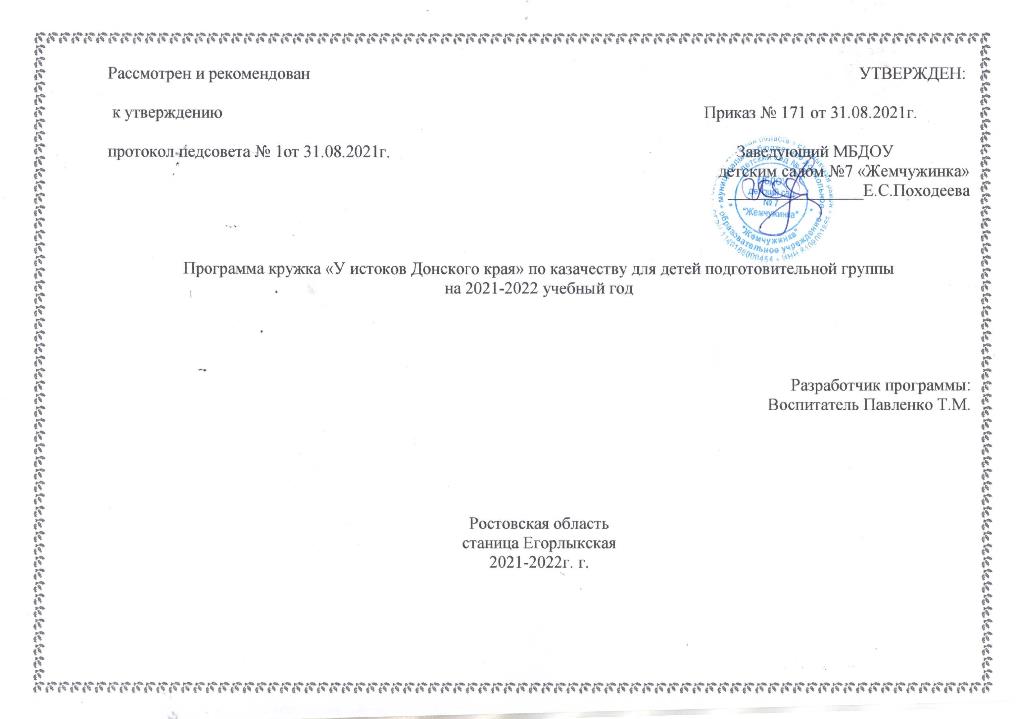 Оглавление1. ЦЕЛЕВОЙ РАЗДЕЛПояснительная записка………………………………………………………………………………………………….………3Цели и задачи кружка……………………..…………………………………………………………………………………..…4Структура и содержание кружковой деятельности……………………………………………………………………..……..4Диагностическая карта по ознакомлению дошкольников с историей и культурой Донского края……………………..72. СОДЕРЖАТЕЛЬНЫЙ РАЗДЕЛСписок детей, посещающих кружок «У истоков Донского края» на 2021-2022 учебный год………………………….9График работы кружка «У истоков Донского края» на 2021-2022 год…………………………………………………...11Тематическое планирование занятий по кружковой деятельности………………………………………………………....11Тематическое планирование развлечений по кружковой деятельности…………………………………………………...393. ИНФОРМАЦИОННО – МЕТОДИЧЕСКОЕ ОБЕСПЕЧЕНИЕ ПРОГРАММЫ …………………………..……….…...391. ЦЕЛЕВОЙ РАЗДЕЛ:Пояснительная записка.Анализ образовательного процесса в ДОУ показал, что при общем понимании важности работы по возрождению духовности и патриотизма, начал нравственного сознания воспитанников на основе культурно-исторических региональных традиций Донского края, педагоги испытывают затруднения в ее реализации. Это связано, как с недостатком знаний по данной проблеме, так и с затруднениями в отборе адекватного содержания в связи с отсутствием у педагогов целостного видения картины информационного поля формирования нравственного сознания дошкольников с учетом национально-регионального содержания дошкольного образования. Данная проблема послужила причиной разработки представленной рабочей учебной программы.  Программа составлена с учетом реализации межпредметных связей по разделам:«Художественно-эстетическое развитие», где организуется деятельность по формированию художественно-эстетического видения мира родного края, эмоционально-ценностного отношения к его культуре.«Речевое развитие и художественная литература», - используются произведения литературы Дона и о Доне, осуществляется знакомство с историей донской земли;«Музыкально-эстетическое образование», где происходит формирование культуры дошкольников на основе песенного фольклора донских казаков и современной профессиональной музыки, созданной композиторами Дона.«Физическое развитие» - основной упор делается на развитие у детей осмысленного  отношения к физическим упражнениям, двигательных способностей, и на этой основе адаптивных возможностей детского организма к условиям внешней среды.«Социально-коммуникативное развитие. Игровая деятельность» -  включение казачьих игр в образовательный процесс способствует физическому, социальному, этнокультурному развитию детей. «Игра служит средством передачи культурных приобретений из рода в род и подготавливает детей к труду» (Г.В.Плеханов).«Познавательное развитие» - формируются представления о человеке в истории и культуре донского казачества, воспитывается уважение к традициям и обычаям донского казачества.В организации педагогического процесса построение образовательной работы выстраивается по сюжетно-тематическим линиям: смена времен года, календарные праздники, уклад жизни, воспитание детей в казачьи семьях, исторические события, в том числе прошлое и настоящее нашей местности.Цели и задачи кружка.Исходя их вышесказанного, основной целью данной рабочей программы является: расширение кругозора детей путем знакомства с традициями и достопримечательностями Донского казачества.	  Задачи: 1.Обогатить знания детей о порядках, обычаях и обрядах донских  казаков.	2. Познакомить с животноводством и земледелием.3.Развивать интерес к Донскому казачьему фольклору.4.Воспитывать любовь к родному краю.                                                  Структура и содержание кружковой деятельности. Содержание программы строится на основе общих педагогических принципов: Регионализация нравственно-патриотического воспитания. Данный принцип способствует формированию у детей комплексного взгляда на проблему взаимодействия человека с окружающей средой. Применение регионального подхода к обучению позволяет основательно усвоить детям основные цели нравственно-патриотического воспитания, вовлечь их в посильную поисковую, практическую деятельность.  Доступность. Принцип доступности предполагает соотнесение содержания, характера и объема учебного материала с уровнем развития, подготовленности детей.  Непрерывность. На нынешнем этапе образование призвано сформировать у подрастающего поколения устойчивый интерес к постоянному пополнению своего интеллектуального багажа и совершенствованию нравственных чувств.  Целостность. Использование этого принципа позволяет формировать у дошкольников целостное понимание современной проблемы нравственно-патриотического воспитания и служит одним из существенных условий интеграции знаний о нравственности и патриотизме.  Научность. Одним из важных принципов программы является ее научность. На основе сведений об истории и культуре родного края можно выделить социальные и педагогические идеи. Они тесно взаимосвязаны и вместе с тем имеют самостоятельное значение.  Системность. Принцип системного подхода, который предполагает анализ взаимодействия различных направлений нравственно-патриотического воспитания. Этот принцип реализуется в процессе взаимосвязанного формирования представлений ребенка о нравственно-патриотических чувствах в различных видах деятельности и действенного отношения к окружающему миру.  Преемственность. Нравственно-патриотическое воспитание дошкольников продолжается в начальной школе.  Стимулирование активности. Важным этапом нравственно-патриотического воспитания детей является их проектная деятельность, имеющая нравственную направленность. Она обеспечивает практическое применение полученных знаний (совместный поиск решения задач: сбор материала для фотоальбома из истории города, воспоминания старожилов, экскурсии в краеведческий музей, к памятникам архитектуры, художественную школу, библиотеку и др.), укрепляет субъективные позиции ребенка в разных видах деятельности, развивают нравственно-патриотические чувства, гуманные действия по отношению к родному человеку, поселку, природе, обществу, краю.  Культуросообразности. Этот принцип выстраивает содержание программы как последовательное усвоение национально-культурных традиций и выработке на этой основе ценностных ориентаций. Условиями, для наиболее эффективного решения задач по изучению истории, традиций казачества в ДОУ является комплексный подход: знание педагогом культуры казачества, правильно подобранный материал (по принципу доступности и понятности), тематическое построение материала, совместная работа детского сада, семьи. К средствам ознакомления воспитанников ДОУ с традициями казачества относят: устное народное творчество, декоративно-прикладное искусство, музыку, художественную литературу, подвижные игры, самостоятельную деятельность. Данные средства реализуется через различные формы: занятия, экскурсии, праздники, спортивные и музыкальные развлечения, выставки. Реализация содержания программы предполагает различные формы работы с детьми: тематические занятия, экскурсии, путешествия, экологические тропы, целевые прогулки, беседы, традиционные праздники, посещение музеев. Цикл занятий осуществляется через посещение музея казачества, где дети видят и могут потрогать атрибуты быта прежних казаков. Путешествие в казачью станицу проходит в форме импровизированной художественно-творческой игры. На занятиях и в свободной деятельности уделяется большое внимание казачьим играм, которые развивают ловкость, силу, ответственность, терпение ребенка. Важно отметить, что казачий фольклор образует фундамент для формирования патриотического отношения гармонично развитой, активной личности к своей Родине, ее истории, национальным традициям. В настоящее время народное творчество занимает особое место, как средство несущее общечеловеческие ценности. Возрастает интерес к народному творчеству, как к неиссякаемому источнику народной культуры. Родная культура входит в сознание человека вместе с генами отца и матери. Система ценностей родной культуры, модели поведения, целостность этических идеалов непереоценимы для формирования личности. Жизнь в русле родной культуры очень важна для ребенка - дошкольника, так как в этом возрасте ребенок начинает познавать мир. И если педагог живет вместе с детьми в условиях народных традиций, в русле родной культуры, он имеет больше возможности для формирования этических и эстетических идеалов. Через введение в народную культуру, ее осмысление и познание педагоги развивают не только духовно-нравственную сферу ребенка, но и его творческие способности. Детство – то время, когда возможно подлинное, искреннее погружение в истоки национальной культуры. Именно в детском возрасте нужно возбудить в душах детей интерес к своему народу, его культуре, истории, зародить в их сознании чувство любви к Родине, принадлежности к великому народу. Дать детям то ценное, что создано казачеством за его историю. Казачья педагогика, своими корнями уходит вглубь веков, к уникальной общности народа, возникшего в Киевской и поздней Руси, со своей сложившейся культурой и общественным укладом жизни. О необычайной жизненности казачества, свидетельствует его современное возрождение. В основе казачьей системы воспитания лежит сама жизнь казака, его хутора, станицы, войска, само историческое предназначение казачества. А весь уклад жизни казака, основывался на идеалах православия, служения Отечеству, трудолюбия и демократии, как организованной свободе в широком понимании, что не утратило значимость для современной педагогики. В традициях казачьей педагогики заложено воспитание чувства собственного достоинства, сострадания, сочувствия, способности пережить чужую беду как свою, воля к свободе, стремление к бескорыстному служению Отчизне. Программа направлена на воспитание детей на идеях патриотизма, духовности, народности (уклад жизни, традиции и пр. ) , обращения к истокам ( кто мы такие, какие мы, чем интересны ) . Она основана на формировании эмоционально окрашенного чувства причастности детей к наследию прошлого, в том числе, благодаря созданию особой среды, позволяющей как бы непосредственно с ним соприкоснуться. В основе человеческой культуры лежит духовное начало. Поэтому приобретение ребенком совокупности культурных ценностей способствует развитию его духовности – интегрированного свойства личности, которое проявляет себя на уровне человеческих отношений, чувств, нравственно-патриотических позиций, то есть в конечном итоге определяет меру его общего развития.Программа построена на основе на основе региональной программы «Родники Дона» (авторы Р.М. Чумичева, О.Л. Ведмедь, Н.А. Платохина)ДИАГНОСТИЧЕСКАЯ КАРТА ПО ОЗНАКОМЛЕНИЮ ДОШКОЛЬНИКОВ С ИСТОРИЕЙ И КУЛЬТУРОЙ ДОНСКОГО КРАЯ. КРИТЕРИИ ОЦЕНКИ ЗНАНИЙ ДЕТЕЙВЫСОКИЙ УРОВЕНЬ= использует в активной речи потешки, прибаутки, пословицы и поговорки, загадки, считалки, образные выражения.= знает народные приметы, умеет соотносить увиденное в природе с народными приметами и делать соответствующие умозаключения.= знает былинных и сказочных героев, умеет узнавать их в произведениях изобразительного искусства.= имеет представление о народных промыслах, использует их элементы в своих работах.= имеет практические навыки в работе с тестом, с тканью, в приготовлении салатов, украшении одежды декоративными элементами (бусинками, бисером, тесьмой и т.д.), изготовлении самодельных игрушек из соломы, ивы, камыша, ткани.= умеет отличать строения донских казаков от современных построек.СРЕДНИЙ УРОВЕНЬ= знает потешки, прибаутки, пословицы и поговорки, загадки, считалки, образные выражения, использует в речи= знает народные приметы и замечает их в повседневной жизни.= знает название некоторых народных праздников и принимает активное участие в них.= знает русские народные подвижные игры и умеет объяснять правила некоторых из них.= знает некоторые элементы казачьего костюма. = различает и называет некоторые казачьи промыслы.=имеет практические умения в работе с тестом, в приготовлении салатов, вышивании салфеток, может сделать тряпичную куклу.НИЗКИЙ УРОВЕНЬ= знает потешки, пословицы, приметы, загадки, считалки и иногда использует их в речи.= знает некоторые народные приметы.=знает название некоторых народных праздников, но принимает в них пассивное участие.=знает 2-3 подвижные народные игры и при помощи взрослого с трудом, но может объяснить правила к ним.= при помощи взрослого различает 2-3 народных промысла.= имеет элементарные навыки по работе с тестом, тканью.2. СОДЕРЖАТЕЛЬНЫЙ РАЗДЕЛСписок детей, посещающих кружок«У истоков Донского края» на 2021-2022 учебный год1.Бердников Всеволод2.Бондаренко Дмитрий3.Восканян Кристина4.Киречко Мария5.Маренко Ева6.Московенко Кира7.Панащенко Миша8.Химичева Виктория9.Готовец Виктория10.Шинкаренко АнастасияГрафик работы кружка «У истоков Донского края» на 2021-2022 учебный  годПо скользящему графику один раз в неделю 15.50-16.20 (вторник, среда)Тематическое планирование занятий по кружковой деятельности.Тематическое планирование развлечений по кружковой деятельности.3.ИНФОРМАЦИОННО – МЕТОДИЧЕСКОЕ ОБЕСПЕЧЕНИЕ ПРОГРАММЫ1. Астапенко М.П., Сухаревская Е.Ю., «Природа и история родного края»Учебное пособие для учащихся начальной школы. Изд.БАРО ПРЕСС 2003 год.2. Астапенко Г. «Быт, обычаи, обряды и праздники донских казаков XVII – XX веков.    Ростов-на-Дону, 2002 год.3. Астапенко М.П. «Хрестоматия по истории донского казачества»Ростов-на-Дону. Изд. Ростовского университета, 1994 год.4. Алмазов Б.А. «Казаки» Санкт-Петербург, «Золотой век» Диамант, 1999 год.5. «Христос и его церковь» (листки для детского чтения) По благословению Архиепископа Пермского и Соликамского, Афанасия.Санкт-Петербург, 1997 год.6.Головачев В., Лащилин Б., «Народный театр на Дону»7.«Родники Дона» (авторы Р.М. Чумичева, О.Л. Ведмедь, Н.А. Платохина)Фамилия, имяреб-каТеоретические знанияТеоретические знанияТеоретические знанияТеоретические знанияТеоретические знанияТеоретические знанияПрактические знанияПрактические знанияПрактические знанияПрактические знанияФамилия, имяреб-каЗнание содержания сказок, былин, легенд.Умение узнавать героев в произведениях изоискусства.Знание истории казачьего костюма.Знание  подвижных казачьих игр, праздников и игрушек.Знание русского народно-прикладного искусства.Экологическое воспитаниеИспользование фольклора в разговорной речи.Физическое воспитаниеТрудовое воспитаниеПродуктивные виды деятельностидатаНаименование деятельностиНаименование деятельностидатаОрганизованные формы обученияСовместная деятельностьСентябрьОктябрь Ноябрь Декабрь Январь Февраль Март Апрель МайМотивация: Сельское хозяйство донских казаков.Познавательное развитие.Тема: «Хлеб – всему голова»Цель: познакомить детей с выращиванием сельскохозяйственных культур, с земледелием на Донской земле. Воспитывать уважительное и бережное отношение к хлебу.Экологическое.Тема: Знакомство со строением хлебных злаков.Цель: познакомить детей со строением хлебных злаков, с условиями, необходимыми для их выращивания. Уточнить, какие продукты можно приготовить из хлебных злаков; люди, каких старинных казачьих профессий занимаются  выращиванием  хлеба.Музыкальный праздник.«Хлеб всему голова».Мотивация.  Коневодство.Познавательное. Тема: «Сам погибай, а коня выручай»Цель: познакомить детей со значимостью коня для казака, рассказать, как казаки ухаживали и заботились о лошадях, воспевали в своих песнях. Расширить и обогащать знания детей о жизни и быте донских казаков. Лепка.Тема: «Конь»Цель: учить детей создавать изображение по мотивам донских умельцев. Учить лепить фигуру коня из целого куска, передавая форму отдельных частей приемом вытягивания. Развивать эстетическое восприятие, воспитывать уважение к казачьему народному творчеству. Эколого-эстетическое занятиеТема: «Домашние животные»Цель: познакомить детей с содержанием донской казачьей усадьбы, с трудовой деятельностью казаков по содержанию домашних животных и уходу за ними.Развивать умение передавать свои впечатления в рисунке.Мотивация. Колодец.Познавательное. Тема: «Колодец, колодец, дай воды напиться».Цель: познакомить детей со значимостью колодца в донской степи, расширить знания о быте донского казачества. Развивать интерес к изучению истории родного края, дать знания о профессиях лозоходцев и копателей колодца. Конструирование (из природного материала)Тема: «Сруб колодца»Цель: обогатить знания детей о различных формах колодцев, строящихся донскими казаками (журавль). Познакомить с приемом выкладывания сруба из бревен (веточек)Аппликация.Тема: Коромысло.Цель: расширить знания детей о быте донских казаков, о значимости воды и методах ее доставки в дом: показать, что такое коромысло, рассказать, как им пользовались для переноски воды. Развивать умение украшать орнаментом по мотивам донского творчества, закрепить умение синхронного вырезывания, вырезывания из бумаги, сложенной гармошкой. Мотивация. Самоуправление.Познавательное занятие.Тема: «Казачий круг»Цель: познакомить детей с традициями и обычаями правления среди казаков, объяснить смысл сбора в круг, расширить знания о правительстве в казачестве.Конструирование.Тема: «Булава»Цель: познакомить с символами казачьей власти (булавой, бунчуком, насекой), рассмотреть как и из чего они сделаны. Предложить детям изготовить выбранный символ, украсить соответствующей исторической символикой.Аппликация. Тема: «Флаг Всевеликого Войска Донского».Цель: познакомить детей с казачьей символикой, расширить знания о значении сочетания цветных полос на флаге. Предложить изготовить флаг из цветной бумаги, закрепить навыки аппликации. Познавательное.Тема: «История костюма донских казаков».Цель: познакомить детей с историей мужской и женской одежды донских казаков, пополнить словарь староказачьими словами: юбка – запаска, парочка – юбка и кофта, завеска -  фартук, чекмень – папаха, фуражка. Расширить знания об истории донского казачества.Ручной труд (вышивка)Тема: «Украшение вышивки на голову».Цель: расширить знания о значении вышивки в казачьих обычаях и обрядах. Закрепить навыки шитья, изучить различные виды вышивки.Рисование.Тема: «Наряд казачки»Цель: развивать умение создавать декоративный рисунок в стиле донского казачества, развивать чувство цвета, умение правильно подбирать цвета и оттенки.Мотивация: Обычаи, обряды.Познавательное.Цель: уточнить знания детей об обычаях и обрядах донских казаков. Познакомить с зимними христианскими праздниками крещение, колядки, масленица.Музыкальное развлечение. Тема: «Масленица пришла – радость принесла»Цель: закреплять умение передавать характеристики определенного образа в инсценировках по мотивам донского казачьего фольклора,  пробуждать интерес к казачьей культуре и традициям. Формировать психологически комфортное эмоциональное состояние ребенка при общении в праздничной атмосфере.Ручной труд.Тема: «Масленичка» (кукла-девочка).Цель: расширить знания детей об обычаях донских казаков дарить Масленичку, желая хозяевам здоровья, богатства и всего хорошего. Показать прием изготовления Масленички. Познавательное.Тема: «Степные рыцари»Цель: познакомить детей с военной жизнью казаков, значимостью казачьих дружин, умением охранять свои границы от врагов, способами ведения боя и организацией военных походов.Лепка.Тема: «Казачий струг» Цель: расширить знания детей о передвижении  казаков по Дону. Показать приемы лепки лодки из пластилина в сочетании с природным материалом, развивать умение оснащать поделку дополнительными деталями.Ручной труд.Тема: «Сабля»Цель: расширить знания детей о правилах ведения боя, оружии донских казаков, применяемых в боях. Развивать навыки изготовления игрушек из дерева.Мотивация. Казачий фольклор.Познавательное. Тема: «Как песня родится»Цель: познакомить детей с историей рождения казачьей песни, дать понятие как деятельность донских казаков пересекается с казачьей песней, текстом и мелодией. Развивать интерес к изучению истории своих предков, воспитывать гордость за свое происхождение. Познавательное Тема: «Вышивка»Цель: знакомство с вышивкой и плетением кружев, закрепление обобщающего понятия «одежда», «инструменты» - игла, наперсток, ножницы, пяльца.Аппликация Тема: «Украсим рушник»Цель: закрепить знание о вышивке, как виде народного искусства, выполнять узор из геометрических фигур, ритмично соблюдая линию орнамента.Рассматривание инвентаря, применяемого казаками в земледелии. Цель: закрепить и расширить знания детей об орудиях обработки земли, используемых казаками (плуг, борона, грабли, мотыга, коса, серп и т.д.).Труд в природе.Посев семян овощных фигур в ящики.Цель: развивать трудовые навыки, обогатить знания детей о выращивании растений.Дид. игра «Вершки и корешки»Цель: закрепить знания детей о растениях, их строении, применении в пищу; уточнить, что земледелием начали заниматься наши предки – казаки.Выпечка каравая.Цель: обогатить знания детей о роли каравая в казачьих традициях, прививать навыки лепки из теста, развивать  умение украшать изделие  косичками, налепами.Заучивание пословицы «Казаку конь себя дороже»Цель: обогатить знания детей о том, почему казаки так заботились о своем коне.Подвижная игра «Кони»Цель: развивать двигательную активность детей в прямом галопе.Рассматривание иллюстраций «Мой конь вороной» Цель: расширить интерес детей к изучению истории донской земли.Изготовление атрибутов к игре «Кони»Цель: обогащать знания детей о традициях донских казаков, развивать творческие способности детей.Разучивание казачьей песни «Как на горке, на горе крутой». Цель: развивать память, расширить знания о казачьем фольклоре, значении коня для казака.Экскурсия в музей истории донского казачества. Цель: уточнить знания детей об устройстве степного казачьего колодца, расширить знания о быте донского казачества.Сюжетно-ролевая игра «Несэ Галя воду».Цель: расширить знания детей о казачьей утвари, прививать навыки пользования старинной утварью.Подвижная игра «Ручеек»Цель: познакомить с народной игрой, развивать подвижность, активность, закрепить знания о воде в степной зоне.Изготовление символов казачьей власти.(булава, бунчук, насека).Цель: обогатить знания детей о значении символов в казачьей жизни, закрепить знания о казачьих традициях и обрядах.Организовать выставку иллюстраций книг, казачьих символов с привлечением родителей воспитанников.Цель: стимулирование познавательной активности детей.Сюжетно-ролевая игра «Казачий круг»Цель: закрепить знания детей о казачьих обычаях и традициях, учить принимать единое решение в спорных вопросах.Дидактическая игра «Атаман»Цель: познакомить с правилами выбора атамана, его обязанностями и правами.Создать в зоне ряженья уголок казачьего костюма, где разместить одежду донских казаков.Цель: стимулировать игровую активность детей.Организовать показ и примерку костюмов донских казаков.Цель: развивать интерес к изучению истории донского казачества, обогащать знания детей о быте казаков.Дид. игра «Ателье»Цель: расширить знания детей о казачьей одежде, ее украшении и разнообразии, закрепить умение вырезывать одежду из сложенного вдвое листа бумаги, раскрашивать в казачьем стиле.Хороводная игра  «Катя по садочку гуляла»Цель: продолжать знакомить с народным фольклором, воспитывать чуткое отношение к сверстникам.Игра- инсценировка «Колядки»Цель: обогащать знания детей о проведении казачьих обрядов, формировать интерес к истории донских казаков, развивать память детей, заучивая тексты колядок.Игра- инсценировка праздника «Первый шаг»Цель: познакомить с семейным праздником и правилами его проведения.Разучивание стихов, песен, закличек о масленице.Цель: развивать слуховое восприятие народного фольклорного языка, воспитывать уважение и любовь к истории предков.Изготовление атрибутов для проведения игр-инсценировок, обрядов.Изготовление чучела Масленицы.Цель: расширить знания детей об обычаях и традициях, развивать интерес  к подготовке к казачьим забавам.Рассматривание картин военной тематики.Цель: пополнить знания детей о методах ведения боя в казачьих полках, развивать гордость за ловкость, силу и смелость предков.Сюжетно-ролевая игра «Проводы на службу»Цель: закрепить знания обрядов и обычаев донских казаков.Подвижные игры – эстафеты «Скачки наперегонки», «Подними папаху с земли шашкой на скаку», «Перетяни канат», «Борьба»Цель: развивать ловкость, смелость и смекалку, умение владеть приемами рукопашной борьбы.Прослушивание казачьих песен в записи.Цель: воспитывать любовь к народному фольклору, расширять знания о жизни и быте  донских казаков.Разучивание казачьей песни «Пчелушка златая»Цель: развивать умение обыгрывать казачьи песни, объяснять смысл текста, воспитывать любовь к истории предков.Разучивание песни «Ой ниточка тоненькая»Цель: знакомство с песнями, которые помогали в работе.Хоровод «Змейка»Цель: учить двигаться за ведущим и друг за другом плавным шагом, как тянется нитка за иголкой.Рассматривание экспонатов куреня: рушник, салфетки, скатерти, вышивки на наволочках и простынях.Опыты с тканью и бумагойЦель: выявление свойств и качеств материалаТемаРазвернутое содержание работыВарианты итоговых мероприятийПокрова (октябрь)Систематизировать знания детей о казачьих праздниках; создать эмоциональное настроение.«Покров»Казачьи игры (ноябрь)Приобщение детей к национальным ценностям (костюм, быт, танцы, песни), через музыку активизировать эмоционально- явственную сферу детей.«Близко к Дону казаки гуляли» Рождество (январь)Формировать ценностное отношение к народным праздникам и обрядовым мероприятиям. Желание их воплощать в своих детских видах деятельности.«Пришла коляда- отворяй ворота»Масленица (март)Развитие социокультурного опыта самоорганизации«Масленица- дорогая наша гостьюшка годовая»Пасха (апрель)Воспитание ценностного отношения к национальным праздникам и традициям, знакомство детей с праздником Пасхи, особенностями прохождения праздника на Дону.«Светлое Христово Воскресение»Донские                                                                              песни (май)Приобщать детей к истокам донской культуры«Играй и пой казачий Дон!»